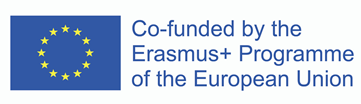 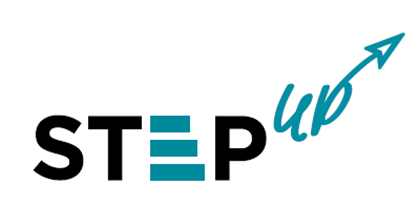 Training 4: SE HubsLeadership and managementPlease listen to Ari Zucker`s TED Talk “5 Pillars of Effective Leadership”, then consider following questions:After listening to Ari Zucker's TED Talk, what made you wonder?What inspired you?TED Talk can be found at this link: https://www.youtube.com/watch?v=p-JG2WSfIQI&ab_channel=TEDxTalks